中共四川省委省直机关校2023年单位预算目录第一部分  中共四川省委省直机关党校概况基本职能省直机关党校2023年主要工作第二部分  中共四川省委省直机关党校2023年单位预算表一、单位收支总表二、单位收入总表三、单位支出总表四、财政拨款收支预算总表五、财政拨款支出预算表（部门经济分类科目）六、一般公共预算支出预算表七、一般公共预算基本支出预算表八、一般公共预算项目支出预算表九、一般公共预算“三公”经费支出预算表十、政府性基金预算支出表十一、政府性基金预算“三公”经费支出预算表十二、国有资本经营预算支出表十三、单位预算项目支出绩效目标表第三部分 中共四川省委省直机关党校2023年单位预算情况说明第四部分  名词解释第一部分 中共四川省委省直机关党校概况一、基本职能省直机关党校职能简介。中共四川省委省直机关党校属参照国家公务员进行管理的事业单位，无下属单位。主要职能是按照省委要求，完成对省级机关各单位处级领导干部和中青年干部的培训任务，以及其他各类干部培训工作；研究宣传中国特色社会主义理论，承担重点课题研究；举办各类成人学历教育和研究生培养。省直机关党校2023年主要工作。1.深入学习习近平新时代中国特色社会主义思想。坚持把习近平新时代中国特色社会主义思想作为党校教学的主课、科研的主题，党员干部理论武装的重点，将理论武装同常态化长效化党史学习教育相结合，学深悟透党的创新理论。按照中央和省委统一部署，以处级以上领导干部为重点，抓好习近平新时代中国特色社会主义思想主题教育。2.深入学习宣传贯彻党的二十大精神和省委十二届二次全会精神。抓好省直部门（单位）机关处级领导干部学习贯彻党的二十大精神轮训，配合做好宣传宣讲，推出一批理论研究成果。全面落实省委十二届二次全会精神，抓好专题培训，开展调查研究。3.加快推进新校区建设。增强责任感使命感，做到依工期稳步推进，用足绣花功夫精细建设，确保年底前全面完成既定建设目标任务，并同步做好竣工验收。做好新校区建设“后半篇”文章，组织做好后续施工、设施设备采购、智能化立项等各项工作，做到前后有效衔接、有力有序推进。4.深入实施创新工程。认真落实学校《关于实施创新工程的意见》和五个实施方案，以目标清单、项目清单倒逼组织实施推进，聚焦推出一批高质量的标志性成果，大力推进工作改革创新，充分调动广大教职工积极性，扩大教研人员参与面，提升管理人员参与度，着力培育优秀教学科研咨政团队，不断孵化更多高水平人才。5.组织开展庆祝建校40周年系列活动。结合新校区建设推进的实际情况，做好召开庆祝大会、学员座谈、丛书编撰、精品课评比、校史馆建设等相关活动，积极运用新媒体营造庆祝活动氛围。通过系列活动持续开展，更好回顾建校历程，总结办学经验，展示办学成就，继承优良传统，营造良好氛围，不断提升全校教职工凝聚力、向心力、战斗力。6.高质量推进教学工作开展。落实中央、省委关于干部教育培训工作的安排部署，高质量完成主体班次及省直机关工委交办的培训班次合计23期，2340人次。继续办好“治蜀兴川大讲堂”，成为全省干部培训讲座知名品牌。加强对外培训的组织和管理，立足时事要事热点和省委重大决策部署，科学设计培训班次和项目，全年培训规模在15000人的基础上适当扩大、稳中有升，确保教学质量。7.大力推进科研咨询发展。服务四川现代化建设发展，组织编撰《学习贯彻习近平新时代中国特色社会主义思想的四川实践》，用于帮助机关党员干部运用最新理论指导推动工作。做好2023年国家社科基金课题申报和省社科课题申报和评奖工作，争取在重大课题立项、评奖中有新的突破。进一步做好决策咨询工作和新型智库建设工作，争取给省委、省政府报送一批高质量决策咨询成果。8.提升在职研究生教育水平。坚持质量兴校和内涵式发展，提前谋划、科学组织，加强在职研究生招生宣传、报名、录取、新生入学、组班等工作。优化培养质量保障与监督体系，建立健全全员全过程全方位育人机制。从严规范管理在职研究生培养工作，做好学籍档案规范化管理工作。9.不断提升管理工作质量和水平。探索构建后勤保障服务新格局，形成以内部控制信息化为基础的岗位设置合理、责任分工明确、监督管理到位、工作效率提高的工作流程、管理制度。加强绩效监控考核、加快预算执行进度，继续为教职工提供优质的后勤服务保障。不断深化人事制度改革，实施干部教育名师工程，加强宣传与对接，引进一批高素质专业化人才。切实加强内部规范化管理。10.全面加强机关党建工作。深刻领悟“两个确立”的决定性意义，增强“四个意识”、坚定“四个自信”、做到“两个维护”，当好“三个表率”、建设模范学校，认真落实新时代党的建设总要求，健全全面从严治党体系，围绕以中国式现代化引领四川现代化建设，聚焦全面提高机关党建质量，以党的政治建设为统领全面推进党的各项建设，高质量推进、高标准落实新时代机关党建工作任务。中共四川省委省直机关党校2023年单位预算表单位收支总表（公开表1）单位收入总表（公开表1-1）单位支出总表（公开表1-2）财政拨款收支预算总表（公开表2）五、财政拨款支出预算表（部门经济分类科目）                            （公开表2-1）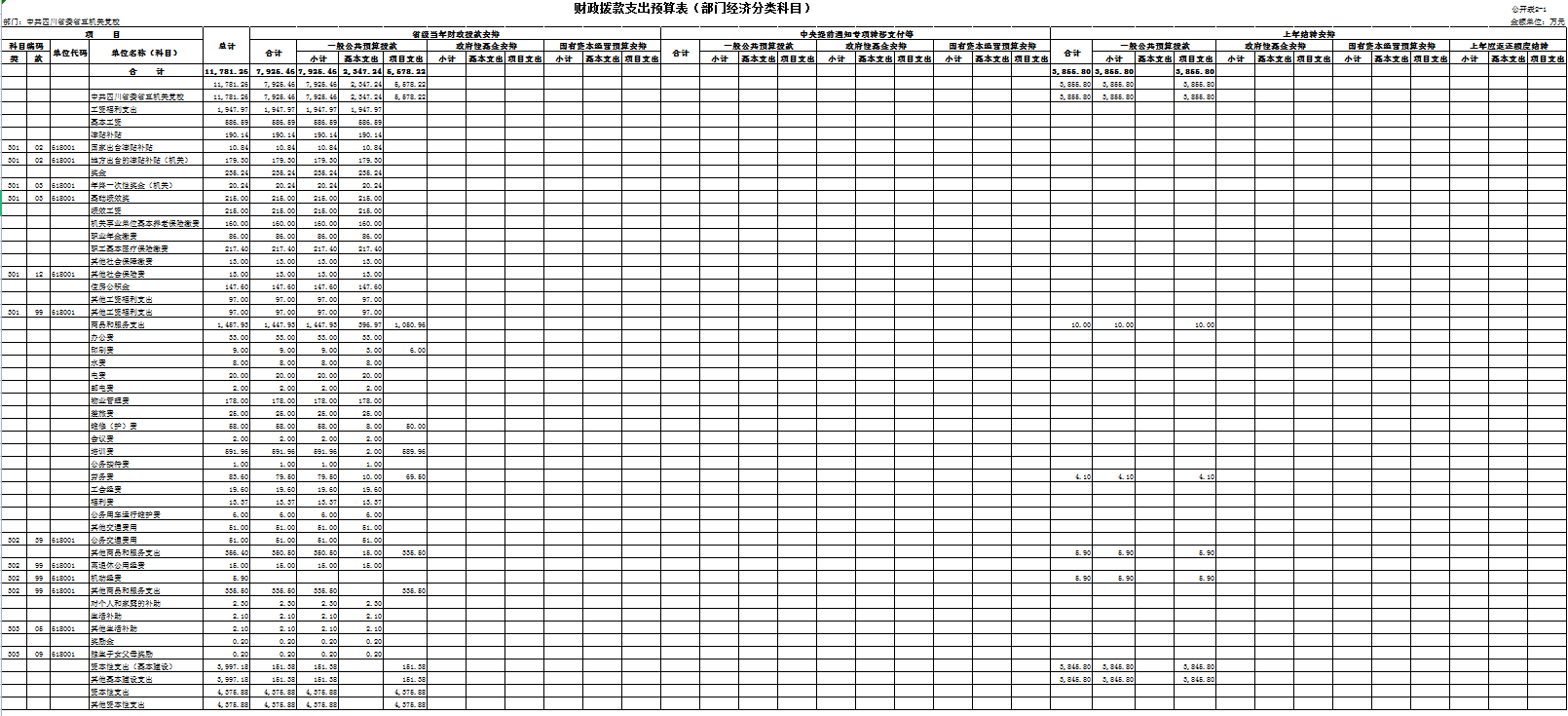 六、一般公共预算支出预算表（公开表3）一般公共预算基本支出预算表（公开表3-1）一般公共预算项目支出预算表（公开表3-2）一般公共预算“三公”经费支出预算表（公开表3-3）政府性基金预算支出表（公开表4）十一、政府性基金预算“三公”经费支出预算表（公开表4-1）国有资本经营预算支出表（公开表5）单位预算项目支出绩效目标表（公开表6）第三部分中共四川省委省直机关党校2023年单位预算情况说明一、收支预算情况说明按照综合预算的原则，省直机关党校所有收入和支出均纳入部门预算管理。收入包括：一般公共预算拨款收入、事业收入、其他收入；支出包括：教育支出、科学技术支出、社会保障和就业支出、卫生健康支出和住房保障支出。省直机关党校2023年收支总预算14020.48万元,比2022年收支预算总数6212.68万元增加7807.8万元，主要原因是上年结转基本建设项目经费3845.8万元，当年新增安排新校区设备设施配备项目4367.88万元。（一）收入预算情况省直机关党校2023年收入预算14020.48万元，其中：上年结转3855.8万元，占27.5%；一般公共预算拨款收入7925.46万元，占56.53%；事业收入200万元，占1.43%；其他收入2039.22万元，占14.54%。（二）支出预算情况省直机关党校2023年支出预算14020.48万元，其中：基本支出3505.07万元，占25%；项目支出10515.41万元，占75%。二、财政拨款收支预算情况说明省直机关党校2023年财政拨款收支预算总数11781.26万元,比2022年财政拨款收支预算总数4118.92万元增加7662.34万元，主要原因是主要原因是上年结转基本建设项目经费3845.8万元，当年新增安排新校区设备设施配备项目4367.88万元。收入包括：本年一般公共预算拨款收入7925.46万元、上年结转收入3855.8万元；支出包括：教育支出11155.26万元、科学技术支出15万元、社会保障和就业支出246万元、卫生健康支出和住房保障支出365万元。三、一般公共预算当年拨款情况说明（一）一般公共预算当年拨款规模变化情况省直机关党校2023年一般公共预算当年拨款7925.46万元，比2022年预算数3033.3万元增加4892.16万元，主要原因是新增安排新校区设备设施配备项目4367.88万元。（二）一般公共预算当年拨款结构情况教育支出6717.5万元、占84.76%；培训支出591.96万元、占7.47%； 其他科学技术支出5万元、占0.06%；社会保障和就业支出246万元、占3.1%；卫生健康支出217.4万元、占2.71%；住房保障支出147.6万元、占1.9%。（三）一般公共预算当年拨款具体使用情况1.教育支出（类）进修及培训（款）干部教育（项）2023年预算数为6717.5万元，主要用于：工资福利支出1385.97万元；商品和服务支出345.97万元；项目支出4983.26万元；对个人和家庭的补助支出2.3万元。主要用于保障在职人员工资发放、学校日常运转、新校区建设以及提高科研、学报水平等，确保新校区建设项目顺利推进，学校各项培训、科研工作顺利完成，提升学报在全国党校干部学院期刊中的影响力。2.教育支出（类）进修及培训（款）培训支出（项）2023年预算数为591.96万元，主要用于：完成对省级机关各部门处级领导干部和中青年干部轮培训任务，以及其他各类干部培训工作、着力培养具有创兴理念，现代化管理知识的青年拔尖领导人才，储备后备干部。3.科学技术支出（类）其他科学技术支出（款）其他科学技术支出（项）2023年预算数为5万元，主要用于：省软科学课题《乡村振兴战略下促进四川农民农村共同富裕对策研究》课题经费。4.社会保障和就业支出（类）行政事业单位养老支出（款）机关事业单位基本养老保险缴费支出（项）2023年预算数为160万元；社会保障和就业支出（类）行政事业单位养老支出（款）机关事业单位职业年金缴费支出（项）2023年预算数为86万元，主要用于保障人员养老保险和职业年金的缴纳。5.卫生健康支出（类）行政事业单位医疗（款）事业单位医疗（项）2023年预算数为217.4万元。主要用于保障人员基本医疗保险费的缴纳。6.住房保障支出（类）住房改革支出（款）住房公积金（项）2023年预算数为147.6万，主要用于保障人员住房公积金的缴纳。四、一般公共预算基本支出情况说明省直机关2023年一般公共预算基本支出2347.24万元，其中：人员经费2001.27万元，主要包括：基本工资、津贴补贴、奖金、绩效工资、机关事业单位基本养老保险缴费、职业年金缴费、职工基本医疗保险缴费、其他社会保障缴费、住房公积金、其他工资福利支出、其他交通费用；对个人和家庭的补助支出。公用经费345.97万元，主要包括：办公费、印刷费、水费、电费、邮电费、物业管理费、差旅费、维修（护）费、会议费、培训费、公务接待费、劳务费、工会经费、福利费、公务用车运行维护费、离退休公用经费。五、“三公”经费财政拨款预算安排情况说明省直机关党校2023年“三公”经费财政拨款预算数7万元，其中：其中：公务接待费1万元，公务用车购置及运行维护费6万元。2023年我校年初部门预算暂不编列因公出国（境）经费，执行中确需安排出国（境）任务和计划的，按照“一事一议”的方式报省政府批准后安排经费。（一）公务接待费与2022年预算持平。主要原因是：按照厉行节约的原则，并结合近年实际支出情况安排公务接待费预算。2023年公务接待费计划用于接待国内党校系统来川公务活动。（二）公务用车购置及运行维护费与2022年预算持平。主要原因是: 按照厉行节约的原则，保持公务用车运行维护费低位运行。我校现有公务用车5辆，其中：轿车3辆，旅行车（含商务车）1辆，中型客车1辆。2023年安排公务用车运行维护费6万元，用于5辆公务用车燃料费、保险费支出和公务车辆大型修理等方面支出，主要保障行政运行、教学科研及培训等工作开展。六、政府性基金预算支出情况说明省直机关党校2023年没有使用政府性基金预算拨款安排的支出。七、国有资本经营预算情况说明省直机关党校2023年没有使用国有资本经营预算拨款安排的支出。八、其他重要事项的情况说明（一）机关运行经费情况2023年，省直机关党校为事业单位，按规定未使用机关运行的相关科目。（二）政府采购情况2023年，省直机关党校安排政府采购预算5471.41万元（包括上年结转基本建设政府采购预算76万元），其中，政府采购货物预算4132.15万元；政府采购工程预算0万元；政府采购服务预算1339.26万元。（三）国有资产占有使用情况截至2022年底，省直机关党校共有车辆5辆，其中，省部级领导干部用车0辆、定向保障用车5辆、执法执勤用车0辆。单位价值200万元以上大型设备0台。省直机关党校2023年部门预算未安排购置车辆及单位价值200万元以上大型设备。（四）预算绩效情况2023年省直机关党校开展绩效目标管理的项目18个，涉及预算10164.68万元。其中：人员类项目4个，涉及预算2001.27万元；运转类项目10个，涉及预算3339.15万元；特定目标类项目4个，涉及预算4824.26万元。第四部分  名词解释1.财政拨款收入：指省级财政当年拨付的资金。2.其他收入：指除“财政拨款收入”、“事业收入”、“经营收入”等以外的收入。主要是计划外培训班培训费收入、食堂承包费等。 
    3.上年结转：指上年度尚未完成、结转到本年按有关规定继续使用的资金。主要是智慧校园建设项目、院区景观建设项目。
    4.教育（类）进修及培训（款）干部教育（项）：指各级党校、行政学院、社会主义学院、国家会计学院的支出。包括机构运转、招聘师资、举办各类培训班的支出等。
    5.基本支出：指为保障机构正常运转、完成日常工作任务而发生的人员支出和公用支出。
    6.项目支出：指在基本支出之外为完成特定行政任务和事业发展目标所发生的支出。                       单位收支总表                  公开表1                       单位收支总表                  公开表1                       单位收支总表                  公开表1                       单位收支总表                  公开表1部门：中共四川省委省直机关党校金额单位：万元收    入收    入支    出支    出项    目预算数项    目预算数一、一般公共预算拨款收入7,925.46一、一般公共服务支出二、政府性基金预算拨款收入二、外交支出三、国有资本经营预算拨款收入三、国防支出四、事业收入200.00四、公共安全支出五、事业单位经营收入五、教育支出13,143.00六、其他收入2,039.22六、科学技术支出15.00七、文化旅游体育与传媒支出八、社会保障和就业支出370.00九、社会保险基金支出十、卫生健康支出242.48十一、节能环保支出十二、城乡社区支出十三、农林水支出十四、交通运输支出十五、资源勘探工业信息等支出十六、商业服务业等支出十七、金融支出十八、援助其他地区支出十九、自然资源海洋气象等支出二十、住房保障支出250.00二十一、粮油物资储备支出二十二、国有资本经营预算支出二十三、灾害防治及应急管理支出二十四、其他支出二十五、债务还本支出二十六、债务付息支出二十七、债务发行费用支出二十八、抗疫特别国债安排的支出本 年 收 入 合 计10,164.68本 年 支 出 合 计14,020.48七、上年结转3,855.80收  入  总  计14,020.48支  出  总  计14,020.48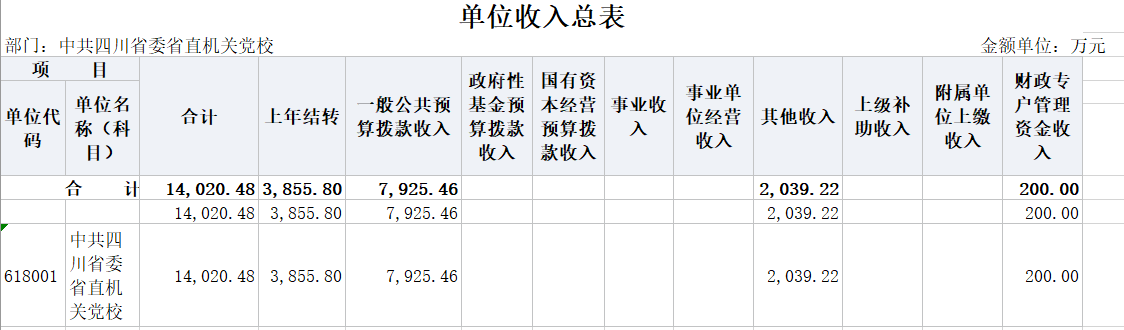               单位支出总表                  表1-2              单位支出总表                  表1-2              单位支出总表                  表1-2              单位支出总表                  表1-2              单位支出总表                  表1-2              单位支出总表                  表1-2              单位支出总表                  表1-2              单位支出总表                  表1-2部门：中共四川省委省直机关党校部门：中共四川省委省直机关党校部门：中共四川省委省直机关党校部门：中共四川省委省直机关党校部门：中共四川省委省直机关党校金额单位：万元项    目项    目项    目项    目项    目合计基本支出项目支出科目编码科目编码科目编码单位代码单位名称（科目）合计基本支出项目支出类款项单位代码单位名称（科目）合计基本支出项目支出合    计14,020.483,505.0710,515.4114,020.483,505.0710,515.41中共四川省委省直机关党校14,020.483,505.0710,515.412050802618001干部教育11,595.752,618.598,977.162050803618001培训支出1,547.2524.001,523.252069999618001其他科学技术支出15.0015.002080505618001机关事业单位基本养老保险缴费支出195.00195.002080506618001机关事业单位职业年金缴费支出100.00100.002080801618001死亡抚恤75.0075.002101101618001行政单位医疗3.003.002101102618001事业单位医疗239.48239.482210201618001住房公积金250.00250.00           财政拨款收支预算总表           公开表2           财政拨款收支预算总表           公开表2           财政拨款收支预算总表           公开表2           财政拨款收支预算总表           公开表2           财政拨款收支预算总表           公开表2           财政拨款收支预算总表           公开表2           财政拨款收支预算总表           公开表2部门：中共四川省委省直机关党校部门：中共四川省委省直机关党校金额单位：万元金额单位：万元收    入收    入支    出支    出支    出支    出支    出项    目预算数项    目合计一般公共预算政府性基金预算国有资本经营预算一、本年收入7,925.46一、本年支出11,781.2611,781.26一般公共预算拨款收入7,925.46一般公共服务支出政府性基金预算拨款收入外交支出国有资本经营预算拨款收入国防支出二、上年结转3,855.80公共安全支出一般公共预算拨款收入3,855.80教育支出11,155.2611,155.26政府性基金预算拨款收入科学技术支出15.0015.00国有资本经营预算拨款收入文化旅游体育与传媒支出社会保障和就业支出246.00246.00社会保险基金支出卫生健康支出217.40217.40节能环保支出城乡社区支出农林水支出交通运输支出资源勘探工业信息等支出商业服务业等支出金融支出援助其他地区支出自然资源海洋气象等支出住房保障支出147.60147.60粮油物资储备支出国有资本经营预算支出灾害防治及应急管理支出其他支出债务付息支出债务发行费用支出抗疫特别国债安排的支出             一般公共预算支出预算表            公开表3             一般公共预算支出预算表            公开表3             一般公共预算支出预算表            公开表3             一般公共预算支出预算表            公开表3             一般公共预算支出预算表            公开表3             一般公共预算支出预算表            公开表3             一般公共预算支出预算表            公开表3             一般公共预算支出预算表            公开表3部门：中共四川省委省直机关党校部门：中共四川省委省直机关党校部门：中共四川省委省直机关党校部门：中共四川省委省直机关党校部门：中共四川省委省直机关党校金额单位：万元项    目项    目项    目项    目项    目合计当年财政拨款安排上年结转安排科目编码科目编码科目编码单位代码单位名称（科目）合计当年财政拨款安排上年结转安排类款项单位代码单位名称（科目）合计当年财政拨款安排上年结转安排合    计11,781.267,925.463,855.8011,781.267,925.463,855.80中共四川省委省直机关党校部门11,781.267,925.463,855.802050802618干部教育10,563.306,717.503,845.802050803618培训支出591.96591.962069999618其他科学技术支出15.005.0010.002080505618机关事业单位基本养老保险缴费支出160.00160.002080506618机关事业单位职业年金缴费支出86.0086.002101102618事业单位医疗217.40217.402210201618住房公积金147.60147.60      一般公共预算基本支出预算表            公开表3-1      一般公共预算基本支出预算表            公开表3-1      一般公共预算基本支出预算表            公开表3-1      一般公共预算基本支出预算表            公开表3-1      一般公共预算基本支出预算表            公开表3-1      一般公共预算基本支出预算表            公开表3-1      一般公共预算基本支出预算表            公开表3-1部门：中共四川省委省直机关党校部门：中共四川省委省直机关党校部门：中共四川省委省直机关党校部门：中共四川省委省直机关党校金额单位：万元项    目项    目项    目项    目基本支出基本支出基本支出科目编码科目编码单位代码单位名称（科目）合计人员经费公用经费类款单位代码单位名称（科目）合计人员经费公用经费合    计2,347.242,001.27345.972,347.242,001.27345.97618001中共四川省委省直机关党校2,347.242,001.27345.97301工资福利支出1,947.971,947.973010130101基本工资586.59586.593010230102津贴补贴190.14190.14301023010201国家出台津贴补贴10.8410.84301023010202地方出台的津贴补贴（机关）179.30179.303010330103奖金235.24235.24301033010301年终一次性奖金（机关）20.2420.24301033010303基础绩效奖215.00215.003010730107绩效工资215.00215.003010830108机关事业单位基本养老保险缴费160.00160.003010930109职业年金缴费86.0086.003011030110职工基本医疗保险缴费217.40217.403011230112其他社会保障缴费13.0013.00301123011209其他社会保险费13.0013.003011330113住房公积金147.60147.603019930199其他工资福利支出97.0097.00301993019999其他工资福利支出97.0097.00302商品和服务支出396.9751.00345.973020130201办公费33.0033.003020230202印刷费3.003.003020530205水费8.008.003020630206电费20.0020.003020730207邮电费2.002.003020930209物业管理费178.00178.003021130211差旅费25.0025.003021330213维修（护）费8.008.003021530215会议费2.002.003021630216培训费2.002.003021730217公务接待费1.001.003022630226劳务费10.0010.003022830228工会经费19.6019.603022930229福利费13.3713.373023130231公务用车运行维护费6.006.003023930239其他交通费用51.0051.00302393023901公务交通费用51.0051.003029930299其他商品和服务支出15.0015.00302993029901离退休公用经费15.0015.00303对个人和家庭的补助2.302.303030530305生活补助2.102.10303053030503其他生活补助2.102.103030930309奖励金0.200.20303093030901独生子女父母奖励0.200.20       一般公共预算项目支出预算表         公开表3-2       一般公共预算项目支出预算表         公开表3-2       一般公共预算项目支出预算表         公开表3-2       一般公共预算项目支出预算表         公开表3-2       一般公共预算项目支出预算表         公开表3-2       一般公共预算项目支出预算表         公开表3-2部门：中共四川省委省直机关党校部门：中共四川省委省直机关党校部门：中共四川省委省直机关党校部门：中共四川省委省直机关党校部门：中共四川省委省直机关党校金额单位：万元科目编码科目编码科目编码单位代码单位名称（科目）金额类款项单位代码单位名称（科目）金额合    计9,434.029,434.02中共四川省委省直机关党校9,434.02干部教育8,829.062050802618001510000_02_037737-省级预算内基本建设资金3,845.802050802618001创新工程项目300.002050802618001新校区设备设施配置项目4,367.882050802618001继续实施-省级预算内基本建设资金151.382050802618001信息化建设运维费50.002050802618001科研学科建设73.002050802618001学报-编辑出版38.002050802618001设备购置3.00培训支出589.962050803618001学历教育干部培训及食宿补助589.96其他科学技术支出15.002069999618001四川省科技计划项目专项资金10.002069999618001科技计划-乡村振兴战略下促进四川农民农村共同富裕对策研究5.00    一般公共预算“三公”经费支出预算表      公开表3-3    一般公共预算“三公”经费支出预算表      公开表3-3    一般公共预算“三公”经费支出预算表      公开表3-3    一般公共预算“三公”经费支出预算表      公开表3-3    一般公共预算“三公”经费支出预算表      公开表3-3    一般公共预算“三公”经费支出预算表      公开表3-3    一般公共预算“三公”经费支出预算表      公开表3-3    一般公共预算“三公”经费支出预算表      公开表3-3部门：中共四川省委省直机关党校部门：中共四川省委省直机关党校金额单位：万元金额单位：万元单位编码单位名称（科目）当年财政拨款预算安排当年财政拨款预算安排当年财政拨款预算安排当年财政拨款预算安排当年财政拨款预算安排当年财政拨款预算安排单位编码单位名称（科目）合计因公出国（境）费用公务用车购置及运行费公务用车购置及运行费公务用车购置及运行费公务接待费单位编码单位名称（科目）合计因公出国（境）费用小计公务用车购置费公务用车运行费公务接待费合    计7.006.006.001.007.006.006.001.00618001中共四川省委省直机关党校7.006.006.001.00         政府性基金预算支出预算表            公开表4         政府性基金预算支出预算表            公开表4         政府性基金预算支出预算表            公开表4         政府性基金预算支出预算表            公开表4         政府性基金预算支出预算表            公开表4         政府性基金预算支出预算表            公开表4         政府性基金预算支出预算表            公开表4         政府性基金预算支出预算表            公开表4部门：中共四川省委省直机关党校部门：中共四川省委省直机关党校部门：中共四川省委省直机关党校部门：中共四川省委省直机关党校部门：中共四川省委省直机关党校金额单位：万元项    目项    目项    目项    目项    目本年政府性基金预算支出本年政府性基金预算支出本年政府性基金预算支出科目编码科目编码科目编码单位代码单位名称（科目）合计基本支出项目支出类款项单位代码单位名称（科目）合计基本支出项目支出合    计此表无数据此表无数据此表无数据此表无数据此表无数据此表无数据此表无数据此表无数据   政府性基金预算“三公”经费支出预算表      公开表4-1   政府性基金预算“三公”经费支出预算表      公开表4-1   政府性基金预算“三公”经费支出预算表      公开表4-1   政府性基金预算“三公”经费支出预算表      公开表4-1   政府性基金预算“三公”经费支出预算表      公开表4-1   政府性基金预算“三公”经费支出预算表      公开表4-1   政府性基金预算“三公”经费支出预算表      公开表4-1   政府性基金预算“三公”经费支出预算表      公开表4-1部门：中共四川省委省直机关党校部门：中共四川省委省直机关党校金额单位：万元金额单位：万元单位编码单位名称（科目）当年财政拨款预算安排当年财政拨款预算安排当年财政拨款预算安排当年财政拨款预算安排当年财政拨款预算安排当年财政拨款预算安排单位编码单位名称（科目）合计因公出国（境）费用公务用车购置及运行费公务用车购置及运行费公务用车购置及运行费公务接待费单位编码单位名称（科目）合计因公出国（境）费用小计公务用车购置费公务用车运行费公务接待费合    计此表无数据此表无数据此表无数据此表无数据此表无数据此表无数据此表无数据此表无数据      国有资本经营预算支出预算表          公开表5      国有资本经营预算支出预算表          公开表5      国有资本经营预算支出预算表          公开表5      国有资本经营预算支出预算表          公开表5      国有资本经营预算支出预算表          公开表5      国有资本经营预算支出预算表          公开表5      国有资本经营预算支出预算表          公开表5      国有资本经营预算支出预算表          公开表5部门：中共四川省委省直机关党校部门：中共四川省委省直机关党校部门：中共四川省委省直机关党校部门：中共四川省委省直机关党校部门：中共四川省委省直机关党校金额单位：万元金额单位：万元项    目项    目项    目项    目项    目本年国有资本经营预算支出本年国有资本经营预算支出本年国有资本经营预算支出科目编码科目编码科目编码单位代码单位名称（科目）合计基本支出项目支出类款项单位代码单位名称（科目）合计基本支出项目支出合    计此表无数据此表无数据此表无数据此表无数据此表无数据此表无数据此表无数据此表无数据  省级单位预算项目绩效目标申报表（2023年度）     公开表6  省级单位预算项目绩效目标申报表（2023年度）     公开表6  省级单位预算项目绩效目标申报表（2023年度）     公开表6  省级单位预算项目绩效目标申报表（2023年度）     公开表6  省级单位预算项目绩效目标申报表（2023年度）     公开表6  省级单位预算项目绩效目标申报表（2023年度）     公开表6  省级单位预算项目绩效目标申报表（2023年度）     公开表6  省级单位预算项目绩效目标申报表（2023年度）     公开表6  省级单位预算项目绩效目标申报表（2023年度）     公开表6  省级单位预算项目绩效目标申报表（2023年度）     公开表6  省级单位预算项目绩效目标申报表（2023年度）     公开表6  省级单位预算项目绩效目标申报表（2023年度）     公开表6金额单位：万元金额单位：万元金额单位：万元单位名称项目名称预算数年度目标一级指标二级指标三级指标指标性质指标值度量单位权重指标方向性618-中共四川省委省直机关党校部门7,628.65618001-中共四川省委省直机关党校日常公用经费414.56提高预算编制质量，严格执行预算，保障单位日常运转。效益指标经济效益指标“三公经费”控制率[计算方法为：（三公经费实际支出数/预算安排数]×100%）≤100%20反向指标618001-中共四川省委省直机关党校日常公用经费414.56提高预算编制质量，严格执行预算，保障单位日常运转。效益指标社会效益指标运转保障率＝100%20正向指标618001-中共四川省委省直机关党校日常公用经费414.56提高预算编制质量，严格执行预算，保障单位日常运转。产出指标质量指标预算编制准确率（计算方法为：∣（执行数-预算数）/预算数∣）≤5%30反向指标618001-中共四川省委省直机关党校日常公用经费414.56提高预算编制质量，严格执行预算，保障单位日常运转。产出指标数量指标科目调整次数≤5次20反向指标618001-中共四川省委省直机关党校非定额公用经费370.88提高预算编制质量，严格执行预算，保障单位日常运转。产出指标数量指标科目调整次数≤5次20反向指标618001-中共四川省委省直机关党校非定额公用经费370.88提高预算编制质量，严格执行预算，保障单位日常运转。效益指标社会效益指标运转保障率＝100%20正向指标618001-中共四川省委省直机关党校非定额公用经费370.88提高预算编制质量，严格执行预算，保障单位日常运转。产出指标质量指标预算编制准确率（计算方法为：∣（执行数-预算数）/预算数∣）≤5%30反向指标618001-中共四川省委省直机关党校非定额公用经费370.88提高预算编制质量，严格执行预算，保障单位日常运转。效益指标经济效益指标“三公经费”控制率[计算方法为：（三公经费实际支出数/预算安排数]×100%）≤100%20反向指标618001-中共四川省委省直机关党校离退休公用25.00提高预算编制质量，严格执行预算，保障单位日常运转。产出指标数量指标科目调整次数≤5次20反向指标618001-中共四川省委省直机关党校离退休公用25.00提高预算编制质量，严格执行预算，保障单位日常运转。效益指标经济效益指标“三公经费”控制率[计算方法为：（三公经费实际支出数/预算安排数]×100%）≤100%20反向指标618001-中共四川省委省直机关党校离退休公用25.00提高预算编制质量，严格执行预算，保障单位日常运转。产出指标质量指标预算编制准确率（计算方法为：∣（执行数-预算数）/预算数∣）≤5%30反向指标618001-中共四川省委省直机关党校离退休公用25.00提高预算编制质量，严格执行预算，保障单位日常运转。效益指标社会效益指标运转保障率＝100%20正向指标618001-中共四川省委省直机关党校创新工程项目300.00我校着力创建特色鲜明的全国一流机关党校，谋划新校区建设发展蓝图，进一步激发队伍活力，不断提高教学、科研、咨询、管理水平，全面提升办学治校实力，推动高质量发展。产出指标数量指标开发网络公开课＝10门10618001-中共四川省委省直机关党校创新工程项目300.00我校着力创建特色鲜明的全国一流机关党校，谋划新校区建设发展蓝图，进一步激发队伍活力，不断提高教学、科研、咨询、管理水平，全面提升办学治校实力，推动高质量发展。产出指标数量指标校级智库研究项目≥12项10618001-中共四川省委省直机关党校创新工程项目300.00我校着力创建特色鲜明的全国一流机关党校，谋划新校区建设发展蓝图，进一步激发队伍活力，不断提高教学、科研、咨询、管理水平，全面提升办学治校实力，推动高质量发展。效益指标社会效益指标是否激发队伍活力，不断提高教学、科研、咨询、管理水平定性是年20618001-中共四川省委省直机关党校创新工程项目300.00我校着力创建特色鲜明的全国一流机关党校，谋划新校区建设发展蓝图，进一步激发队伍活力，不断提高教学、科研、咨询、管理水平，全面提升办学治校实力，推动高质量发展。产出指标数量指标管理服务高质量激励≥20人10618001-中共四川省委省直机关党校创新工程项目300.00我校着力创建特色鲜明的全国一流机关党校，谋划新校区建设发展蓝图，进一步激发队伍活力，不断提高教学、科研、咨询、管理水平，全面提升办学治校实力，推动高质量发展。产出指标数量指标智库成果简报（内参）≥9期10618001-中共四川省委省直机关党校创新工程项目300.00我校着力创建特色鲜明的全国一流机关党校，谋划新校区建设发展蓝图，进一步激发队伍活力，不断提高教学、科研、咨询、管理水平，全面提升办学治校实力，推动高质量发展。产出指标数量指标习近平新时代中国特色社会主义思想研究成果＝3项10618001-中共四川省委省直机关党校创新工程项目300.00我校着力创建特色鲜明的全国一流机关党校，谋划新校区建设发展蓝图，进一步激发队伍活力，不断提高教学、科研、咨询、管理水平，全面提升办学治校实力，推动高质量发展。效益指标社会效益指标是否全面提升办学治校实力，推动高质量发展。定性是年20618001-中共四川省委省直机关党校科技计划-乡村振兴战略下促进四川农民农村共同富裕对策研究5.00本课题研究成果可以促进农业有机化、农村生态化、农民职业化，促进城乡间有机融合，城乡差距缩小，形成以乡村振兴促进四川省农民农村共同富裕的发展格局。产出指标数量指标提出政策性建议≥3条30618001-中共四川省委省直机关党校科技计划-乡村振兴战略下促进四川农民农村共同富裕对策研究5.00本课题研究成果可以促进农业有机化、农村生态化、农民职业化，促进城乡间有机融合，城乡差距缩小，形成以乡村振兴促进四川省农民农村共同富裕的发展格局。产出指标数量指标形成科技报告数量＝1份30618001-中共四川省委省直机关党校科技计划-乡村振兴战略下促进四川农民农村共同富裕对策研究5.00本课题研究成果可以促进农业有机化、农村生态化、农民职业化，促进城乡间有机融合，城乡差距缩小，形成以乡村振兴促进四川省农民农村共同富裕的发展格局。效益指标社会效益指标研究成果是否可以促进农业有计划、促进城乡间有机融合，城乡差距缩小。定性是年30618001-中共四川省委省直机关党校新校区设备设施配置项目4,367.88通过该项目实施，完善新校区内部配备设施设备，提升办学条件和水平，为学校正常办公及教学创造必要条件。效益指标可持续发展指标通用家具使用年限≥15年8正向指标618001-中共四川省委省直机关党校新校区设备设施配置项目4,367.88通过该项目实施，完善新校区内部配备设施设备，提升办学条件和水平，为学校正常办公及教学创造必要条件。成本指标经济成本指标采购成本≤4367.88万元6反向指标618001-中共四川省委省直机关党校新校区设备设施配置项目4,367.88通过该项目实施，完善新校区内部配备设施设备，提升办学条件和水平，为学校正常办公及教学创造必要条件。效益指标社会效益指标对教学及办公的促进作用定性是年10618001-中共四川省委省直机关党校新校区设备设施配置项目4,367.88通过该项目实施，完善新校区内部配备设施设备，提升办学条件和水平，为学校正常办公及教学创造必要条件。产出指标数量指标教学办公电器类购置数量≥3622台5618001-中共四川省委省直机关党校新校区设备设施配置项目4,367.88通过该项目实施，完善新校区内部配备设施设备，提升办学条件和水平，为学校正常办公及教学创造必要条件。产出指标质量指标验收合格率≥98%10正向指标618001-中共四川省委省直机关党校新校区设备设施配置项目4,367.88通过该项目实施，完善新校区内部配备设施设备，提升办学条件和水平，为学校正常办公及教学创造必要条件。产出指标数量指标地毯购置数量≥3300平方米5正向指标618001-中共四川省委省直机关党校新校区设备设施配置项目4,367.88通过该项目实施，完善新校区内部配备设施设备，提升办学条件和水平，为学校正常办公及教学创造必要条件。产出指标数量指标家具设备类购置数量≥9721件5618001-中共四川省委省直机关党校新校区设备设施配置项目4,367.88通过该项目实施，完善新校区内部配备设施设备，提升办学条件和水平，为学校正常办公及教学创造必要条件。效益指标可持续发展指标通用办公设备使用年限≥8年8618001-中共四川省委省直机关党校新校区设备设施配置项目4,367.88通过该项目实施，完善新校区内部配备设施设备，提升办学条件和水平，为学校正常办公及教学创造必要条件。产出指标时效指标采购时间定性2023年12月31日前日8正向指标618001-中共四川省委省直机关党校新校区设备设施配置项目4,367.88通过该项目实施，完善新校区内部配备设施设备，提升办学条件和水平，为学校正常办公及教学创造必要条件。满意度指标满意度指标教职工及学员满意度≥95%10正向指标618001-中共四川省委省直机关党校新校区设备设施配置项目4,367.88通过该项目实施，完善新校区内部配备设施设备，提升办学条件和水平，为学校正常办公及教学创造必要条件。产出指标数量指标窗帘设备用品类购置数≥18986平方米5618001-中共四川省委省直机关党校新校区设备设施配置项目4,367.88通过该项目实施，完善新校区内部配备设施设备，提升办学条件和水平，为学校正常办公及教学创造必要条件。产出指标数量指标厨房设备用品类购置数≥7858台5618001-中共四川省委省直机关党校新校区设备设施配置项目4,367.88通过该项目实施，完善新校区内部配备设施设备，提升办学条件和水平，为学校正常办公及教学创造必要条件。产出指标数量指标一般用品用具购置数量≥20616条5618001-中共四川省委省直机关党校继续实施-省级预算内基本建设资金151.38为省直机关党员干部教育培训提供更优质的基础设施服务，切实提升省直机关党员干部综合素质能力水平，为治蜀兴川再上新台阶提供智力保障。效益指标生态效益指标按环保要求执行＝100%10618001-中共四川省委省直机关党校继续实施-省级预算内基本建设资金151.38为省直机关党员干部教育培训提供更优质的基础设施服务，切实提升省直机关党员干部综合素质能力水平，为治蜀兴川再上新台阶提供智力保障。产出指标时效指标建成投入使用≤2023年20618001-中共四川省委省直机关党校继续实施-省级预算内基本建设资金151.38为省直机关党员干部教育培训提供更优质的基础设施服务，切实提升省直机关党员干部综合素质能力水平，为治蜀兴川再上新台阶提供智力保障。效益指标社会效益指标是否提高学校社会影响力定性是年10618001-中共四川省委省直机关党校继续实施-省级预算内基本建设资金151.38为省直机关党员干部教育培训提供更优质的基础设施服务，切实提升省直机关党员干部综合素质能力水平，为治蜀兴川再上新台阶提供智力保障。产出指标质量指标建成质量合格＝100%20618001-中共四川省委省直机关党校继续实施-省级预算内基本建设资金151.38为省直机关党员干部教育培训提供更优质的基础设施服务，切实提升省直机关党员干部综合素质能力水平，为治蜀兴川再上新台阶提供智力保障。产出指标数量指标建成投入使用＝38745.73平方米20618001-中共四川省委省直机关党校继续实施-省级预算内基本建设资金151.38为省直机关党员干部教育培训提供更优质的基础设施服务，切实提升省直机关党员干部综合素质能力水平，为治蜀兴川再上新台阶提供智力保障。满意度指标服务对象满意度指标建成后学员学习的满意度≥90%10618001-中共四川省委省直机关党校体检费45.20提高预算编制质量，严格执行预算，保障单位日常运转。产出指标质量指标预算编制准确率（计算方法为：∣（执行数-预算数）/预算数∣）≤5%30反向指标618001-中共四川省委省直机关党校体检费45.20提高预算编制质量，严格执行预算，保障单位日常运转。效益指标经济效益指标“三公经费”控制率[计算方法为：（三公经费实际支出数/预算安排数]×100%）≤100%20反向指标618001-中共四川省委省直机关党校体检费45.20提高预算编制质量，严格执行预算，保障单位日常运转。效益指标社会效益指标运转保障率＝100%20正向指标618001-中共四川省委省直机关党校体检费45.20提高预算编制质量，严格执行预算，保障单位日常运转。产出指标数量指标科目调整次数≤5次20反向指标618001-中共四川省委省直机关党校其他运转支出113.40提高预算编制质量，严格执行预算，保障单位日常运转。效益指标经济效益指标“三公经费”控制率[计算方法为：（三公经费实际支出数/预算安排数]×100%）≤100%20反向指标618001-中共四川省委省直机关党校其他运转支出113.40提高预算编制质量，严格执行预算，保障单位日常运转。产出指标数量指标科目调整次数≤5次20反向指标618001-中共四川省委省直机关党校其他运转支出113.40提高预算编制质量，严格执行预算，保障单位日常运转。产出指标质量指标预算编制准确率（计算方法为：∣（执行数-预算数）/预算数∣）≤5%30反向指标618001-中共四川省委省直机关党校其他运转支出113.40提高预算编制质量，严格执行预算，保障单位日常运转。效益指标社会效益指标运转保障率＝100%20正向指标618001-中共四川省委省直机关党校信息化建设运维费98.60完善信息化运行维护，对现有软件升级，优化内部信息管理系统（网站等保测评、“智慧校园”信息系统、核心机房等保测评）。提高对学校教学培训、科研资政、学报编辑等日常工作的信息化保障力度。618001-中共四川省委省直机关党校学历教育干部培训及食宿补助1,523.25紧盯一流目标、强化机关特色，有效提升培训质量。1.高质量完成主体班培训任务，通过分类分级的干部教育培训，为治蜀兴川各项事业再上新台阶培养造就一支高素质干部人才队伍。2.办出外培品牌，不断强化与省直各部门，企事业单位和中央在川单位合作，力争培训规模不断扩大，培训质量全面提升。3.优化学历教育，做好省委党校在职研究生招生组织工作，加强教学教务管理，不断提高研究生教育水平。产出指标数量指标培训班次≥72个15618001-中共四川省委省直机关党校学历教育干部培训及食宿补助1,523.25紧盯一流目标、强化机关特色，有效提升培训质量。1.高质量完成主体班培训任务，通过分类分级的干部教育培训，为治蜀兴川各项事业再上新台阶培养造就一支高素质干部人才队伍。2.办出外培品牌，不断强化与省直各部门，企事业单位和中央在川单位合作，力争培训规模不断扩大，培训质量全面提升。3.优化学历教育，做好省委党校在职研究生招生组织工作，加强教学教务管理，不断提高研究生教育水平。产出指标数量指标完成在职研究生招生数量≥200人20618001-中共四川省委省直机关党校学历教育干部培训及食宿补助1,523.25紧盯一流目标、强化机关特色，有效提升培训质量。1.高质量完成主体班培训任务，通过分类分级的干部教育培训，为治蜀兴川各项事业再上新台阶培养造就一支高素质干部人才队伍。2.办出外培品牌，不断强化与省直各部门，企事业单位和中央在川单位合作，力争培训规模不断扩大，培训质量全面提升。3.优化学历教育，做好省委党校在职研究生招生组织工作，加强教学教务管理，不断提高研究生教育水平。效益指标社会效益指标主体班学员理论水平是否显著提升定性是年15618001-中共四川省委省直机关党校学历教育干部培训及食宿补助1,523.25紧盯一流目标、强化机关特色，有效提升培训质量。1.高质量完成主体班培训任务，通过分类分级的干部教育培训，为治蜀兴川各项事业再上新台阶培养造就一支高素质干部人才队伍。2.办出外培品牌，不断强化与省直各部门，企事业单位和中央在川单位合作，力争培训规模不断扩大，培训质量全面提升。3.优化学历教育，做好省委党校在职研究生招生组织工作，加强教学教务管理，不断提高研究生教育水平。满意度指标服务对象满意度指标教务处：参训学员满意度评分≥88分10618001-中共四川省委省直机关党校学历教育干部培训及食宿补助1,523.25紧盯一流目标、强化机关特色，有效提升培训质量。1.高质量完成主体班培训任务，通过分类分级的干部教育培训，为治蜀兴川各项事业再上新台阶培养造就一支高素质干部人才队伍。2.办出外培品牌，不断强化与省直各部门，企事业单位和中央在川单位合作，力争培训规模不断扩大，培训质量全面提升。3.优化学历教育，做好省委党校在职研究生招生组织工作，加强教学教务管理，不断提高研究生教育水平。产出指标数量指标培训人数≥10600人15618001-中共四川省委省直机关党校学历教育干部培训及食宿补助1,523.25紧盯一流目标、强化机关特色，有效提升培训质量。1.高质量完成主体班培训任务，通过分类分级的干部教育培训，为治蜀兴川各项事业再上新台阶培养造就一支高素质干部人才队伍。2.办出外培品牌，不断强化与省直各部门，企事业单位和中央在川单位合作，力争培训规模不断扩大，培训质量全面提升。3.优化学历教育，做好省委党校在职研究生招生组织工作，加强教学教务管理，不断提高研究生教育水平。满意度指标服务对象满意度指标外培处：培训单位满意度（抽样调查）≥%618001-中共四川省委省直机关党校学历教育干部培训及食宿补助1,523.25紧盯一流目标、强化机关特色，有效提升培训质量。1.高质量完成主体班培训任务，通过分类分级的干部教育培训，为治蜀兴川各项事业再上新台阶培养造就一支高素质干部人才队伍。2.办出外培品牌，不断强化与省直各部门，企事业单位和中央在川单位合作，力争培训规模不断扩大，培训质量全面提升。3.优化学历教育，做好省委党校在职研究生招生组织工作，加强教学教务管理，不断提高研究生教育水平。效益指标社会效益指标社会影响力不断扩大定性是年15618001-中共四川省委省直机关党校科研学科建设113.00全力做好各教研部学术专著编辑出版工作；加强常规科研管理工作，高质量的完成校级课题；组织教研人员积极申报国家、省各级各类课题；组织专家评审课题，加强智库建设，为省委省政府提供政策建议意见；进行科研精品资助。有效发挥党校智库作用，提升科研水平和学术影响力。产出指标质量指标课题按时结项率≥80%15618001-中共四川省委省直机关党校科研学科建设113.00全力做好各教研部学术专著编辑出版工作；加强常规科研管理工作，高质量的完成校级课题；组织教研人员积极申报国家、省各级各类课题；组织专家评审课题，加强智库建设，为省委省政府提供政策建议意见；进行科研精品资助。有效发挥党校智库作用，提升科研水平和学术影响力。效益指标社会效益指标是否在国家权威刊物发表文章，提高我校学术和科研影响力。定性是年10618001-中共四川省委省直机关党校科研学科建设113.00全力做好各教研部学术专著编辑出版工作；加强常规科研管理工作，高质量的完成校级课题；组织教研人员积极申报国家、省各级各类课题；组织专家评审课题，加强智库建设，为省委省政府提供政策建议意见；进行科研精品资助。有效发挥党校智库作用，提升科研水平和学术影响力。效益指标社会效益指标围绕党委政府中心工作，提出的对策建议是否获得省领导批示。定性是年10618001-中共四川省委省直机关党校科研学科建设113.00全力做好各教研部学术专著编辑出版工作；加强常规科研管理工作，高质量的完成校级课题；组织教研人员积极申报国家、省各级各类课题；组织专家评审课题，加强智库建设，为省委省政府提供政策建议意见；进行科研精品资助。有效发挥党校智库作用，提升科研水平和学术影响力。效益指标社会效益指标是否在较高规格学术研究项目中立项、结项、稳步提升学科建设水平。定性是年10618001-中共四川省委省直机关党校科研学科建设113.00全力做好各教研部学术专著编辑出版工作；加强常规科研管理工作，高质量的完成校级课题；组织教研人员积极申报国家、省各级各类课题；组织专家评审课题，加强智库建设，为省委省政府提供政策建议意见；进行科研精品资助。有效发挥党校智库作用，提升科研水平和学术影响力。产出指标数量指标为省委省政府提供政策建议意见≥12篇15618001-中共四川省委省直机关党校科研学科建设113.00全力做好各教研部学术专著编辑出版工作；加强常规科研管理工作，高质量的完成校级课题；组织教研人员积极申报国家、省各级各类课题；组织专家评审课题，加强智库建设，为省委省政府提供政策建议意见；进行科研精品资助。有效发挥党校智库作用，提升科研水平和学术影响力。产出指标数量指标发布决策咨询课题≥22个15618001-中共四川省委省直机关党校科研学科建设113.00全力做好各教研部学术专著编辑出版工作；加强常规科研管理工作，高质量的完成校级课题；组织教研人员积极申报国家、省各级各类课题；组织专家评审课题，加强智库建设，为省委省政府提供政策建议意见；进行科研精品资助。有效发挥党校智库作用，提升科研水平和学术影响力。产出指标数量指标完成校级课题≥26个15618001-中共四川省委省直机关党校学报-编辑出版87.50出版政刊6期，发放作者稿酬、编辑费等，完成杂志发行及作者祥刊寄发。力争在新华文摘、人大复印资料转载多篇，在全国党校干部学院期刊中有较大影响，推进学院图书馆建设。产出指标数量指标出版正刊＝期618001-中共四川省委省直机关党校学报-编辑出版87.50出版政刊6期，发放作者稿酬、编辑费等，完成杂志发行及作者祥刊寄发。力争在新华文摘、人大复印资料转载多篇，在全国党校干部学院期刊中有较大影响，推进学院图书馆建设。产出指标数量指标邮刊征订发行年发行量＝册618001-中共四川省委省直机关党校学报-编辑出版87.50出版政刊6期，发放作者稿酬、编辑费等，完成杂志发行及作者祥刊寄发。力争在新华文摘、人大复印资料转载多篇，在全国党校干部学院期刊中有较大影响，推进学院图书馆建设。效益指标可持续影响指标是否参加各类期刊数据库，参评各级期刊评级及评奖。定性年618001-中共四川省委省直机关党校设备购置13.00购买打印机入纸纸盒，更换厨房临时性损坏设备。